Publicado en Madrid el 11/04/2018 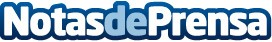 Las series y los programas de TV, las nuevas fuentes de inspiración para decorar el hogar, según VitrioLas redes sociales suelen ser el recurso más usado por los españoles a la hora de consultar ideas para decorar la vivienda. Asimismo, los viajes a lugares exóticos, los nuevos conceptos de restaurantes y las últimas corrientes artísticas son también canales para inspirarse y estar a la última en decoraciónDatos de contacto:AutorNota de prensa publicada en: https://www.notasdeprensa.es/las-series-y-los-programas-de-tv-las-nuevas Categorias: Nacional Interiorismo Sociedad Televisión y Radio Software Dispositivos móviles http://www.notasdeprensa.es